Plant & Soil SciencePlant Cell Structure and Functions Study GuideWhat are the two types of cells?Compare and Contrast Prokaryotic and Eukaryotic cells:  Write the prokaryotic characteristics in red and the Eukaryotic characteristics in blue:Draw an example of each cell type: What type of cell are plants made up of?Compare plant and animal cells?Label the plant cell and its parts.  Also explain the function of each part you label.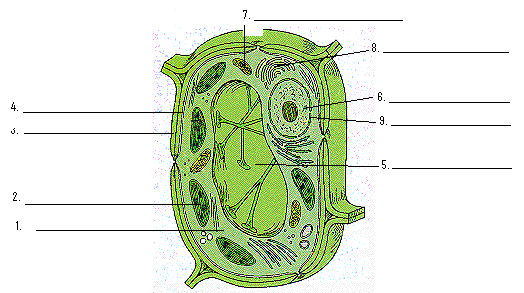 What does it mean that plant cells are totipotent?Define cell cycle:Draw the cell cycle and label it:Name the Phases of Mitosis!		  What is cytokinesis?How many daughter cells do you get from mitosis?Compare and Contrast Mitosis and Meiosis:What types of cells undergo meiosis?  What is the purpose of meiosis?ProkaryoticEukaryoticAnimal CellsPlant CellsCell WallPlastids(Chloroplasts)CentriolesVacuolesLysosomesCilia and Flagella Absent in PlantsCilia and Flagella Absent in PlantsCilia and Flagella Absent in PlantsMitosisMeiosisNot every cell does thisReduces Chromosome number by 1/2Four StagesEight StagesResults in:Results in: